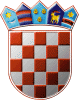 REPUBLIKA HRVATSKAGRADSKO IZBORNO POVJERENSTVOGRADA CRESAKLASA: 013-01/17-1/1URBROJ: 2213/02-03-17-70CRES, 5. svibnja 2017.	Na osnovi članka 53. točke 4. i članka 24. Zakona o lokalnim izborima ("Narodne novine", broj 144/12 i 121/16), Gradsko izborno povjerenstvo Grada CRESA, sastavilo je i objavljuje ZBIRNU LISTU PRAVOVALJANIH KANDIDACIJSKIH LISTAZA IZBOR ČLANOVA GRADSKOG VIJEĆA GRADA CRESAAKCIJA MLADIH - AMNositeljica liste: MAJA SEPČIĆ, dr. med.KANDIDACIJSKA LISTA GRUPE BIRAČANositeljica liste: JADRANKA BLATT, oec.KANDIDACIJSKA LISTA GRUPE BIRAČANositelj liste: MARČELO DAMIJANJEVIĆHRVATSKA DEMOKRATSKA ZAJEDNICA - HDZHRAST - POKRET ZA USPJEŠNU HRVATSKUNositeljica liste: SANJA TOMIĆ, dipl. oec.HRVATSKA NARODNA STRANKA - LIBERALNI DEMOKRATI - HNSSOCIJALDEMOKRATSKA PARTIJA HRVATSKE - SDPPRIMORSKO GORANSKI SAVEZ - PGSHRVATSKA SELJAČKA STRANKA - HSSHRVATSKA STRANKA UMIROVLJENIKA - HSUNositelj liste: KRISTIJAN JURJAKOISTARSKI DEMOKRATSKI SABOR - IDSNositelj liste: DINO CESARIĆPREDSJEDNIKGRADSKOG IZBORNOG POVJERENSTVAGRADA CRESAPATRICIJA PURIĆ